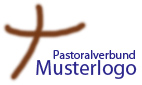  Was muss ich tun? Was muss ich beachten?ChecklisteChecklisteTätigkeitenerledigtEingegangene Rechnung mit Eingangsdatum versehenRechnung prüfen oder zur Prüfung der sachlichen Richtigkeit an zuständige Person weiterleiten (Kirchenvorstand, Hausmeister, … )Geprüfte Rechnung mit Zahlungsanweisung versehen (Stempel)Rechnung zur Anweisung dem Pfarrer / Kirchenvorstand vorlegenGegebenenfalls Rechnung fürs Pfarrbüro kopieren und abheftenAngewiesene Rechnung zum Gemeindeverband zur Zahlung schickenAbgesprochenes Vorgehen zu diesem Arbeitsbereich:Abgesprochenes Vorgehen zu diesem Arbeitsbereich:1.Zur Rechnungsprüfung wird folgendes Verfahren vereinbart: ….2.Rechnungen werden angewiesen von …. (eventuell 4-Augen-Prinzip)3.Vertretungsweise werden Rechnungen angewiesen von ….4.5.